Lovers’ Lane Primary and Nursery School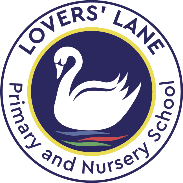 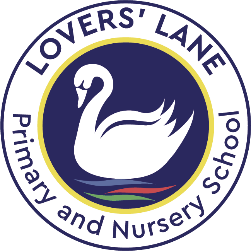 PE CurriculumLovers’ Lane Primary and Nursery SchoolPE CurriculumLovers’ Lane Primary and Nursery SchoolPE CurriculumIntent, Implementation, Impact StatementIntent, Implementation, Impact StatementIntent, Implementation, Impact StatementIntentImplementationImpactIn line with the National Curriculum, it is our intent at Lovers’ Lane to develop the children’s physical, cognitive and social skills through sport. We aim to deliver high quality, purposeful teaching and learning that inspires all children to excel in physical education.  Through our progressive curriculum, we strive to teach children to cooperate and collaborate with others as part of a team. We value an inclusive approach to PE, which endeavors to encourage not only physical development, but also mental wellbeing.  OverviewWe follow a clear and comprehensive scheme of work, which ensures the requirements of the National Curriculum are fully met through a progressive, skills based programme. Each year group will practice developmentally appropriate skills through a range of sporting activities including; invasion games, net & wall games, strike and field games, gymnastics, dance, swimming and outdoor & adventure Pupils participate in two high quality PE lessons each week, covering two sporting disciplines every half term. Our objective within lessons is to develop the children’s physical skill, cognitive thinking and social skills Throughout the year, pupils will have opportunities to develop their physical skills and will be taught to:develop competence to excel in a broad range of physical activities are physically active for sustained periods of time engage in competitive sports and activities  lead healthy, active lives. In Early Years Foundation StagePupils explore and develop good control and coordination in large and small movements skills through a combination of child initiated and adult directed activities. They have opportunities to learn to:Gross Motor Skills - Children at the expected level of development will:Negotiate space and obstacles safely, with consideration for themselves and others;Demonstrate strength, balance and coordination when playing;Move energetically, such as running, jumping, dancing, hopping, skipping and climbing.In Key Stage 1Pupils are taught:master basic movements including running, jumping, throwing and catching, as well as developing balance, agility and co-ordination, and begin to apply these in a range of activities participate in team games, developing simple tactics for attacking and defending  perform dances using simple movement patterns.In Key Stage 2Pupils are taught:use running, jumping, throwing and catching in isolation and in combination play competitive games, modified where appropriate [for example, badminton, basketball, cricket, football, hockey, netball, rounders and tennis], and apply basic principles suitable for attacking and defendingdevelop flexibility, strength, technique, control and balance [for example, through athletics and gymnastics] perform dances using a range of movement patterns take part in outdoor and adventurous activity challenges both individually and within a team compare their performances with previous ones and demonstrate improvement to achieve their personal best.to be safe in water.Whole SchoolDuring each day, brain breaks will support mental well being and physical health. These may include Take 5 or Wake and shake.SEND children will be given the appropriate support and opportunities to achieve their potential in PE. Where appropriate, we work with outside agencies to support children.We encourage sports people to come in and promote a career in sport.We encourage visits from local sports groups to motivate our children to join groups or teams in the community.In addition, we measure the impact of our curriculum through the following methods:A reflection on standards achieved against the planned outcomes;A celebration of learning for each term which demonstrates progression acrossthe school;Pupil discussions about their learning; which includes discussion of their thoughts, ideas, processing and evaluations of work.The PE coach teaches games to all classes and is able to ensure progression through the curriculum.Extra-CurricularChildren will be given opportunities to take part in a range of extra-curricular sports and take part in competitive sport, through both intra- and inter- school sport.At Lovers’ Lane Primary School, we ensure that our PE curriculum is progressive and allows children to develop fundamental skills and apply them to a variety of sports and activities. All children are provided with the opportunities to develop skills and to achieve their personal best. We encourage our pupils to be physically active and this has positive implications on their learning in the classroom. Children understand how to lead a healthy lifestyle and understand the importance of exercise.  We hope children enjoy PE and develop a love of sport, and physical activity, that they pursue outside of school and in future life outside of primary school. All pupils understand the values and importance of fair play and being a good sportsperson. Year 6 pupils leave school with the skills to self-rescue in the water and swim 25 metres competently.